Školská exkurzia do TalianskaMiláno, Lago di Garda , Verona , Benátky – 5 dňový zájazd                     Termín :  02.-06.10.2023                        Cena :  370 € 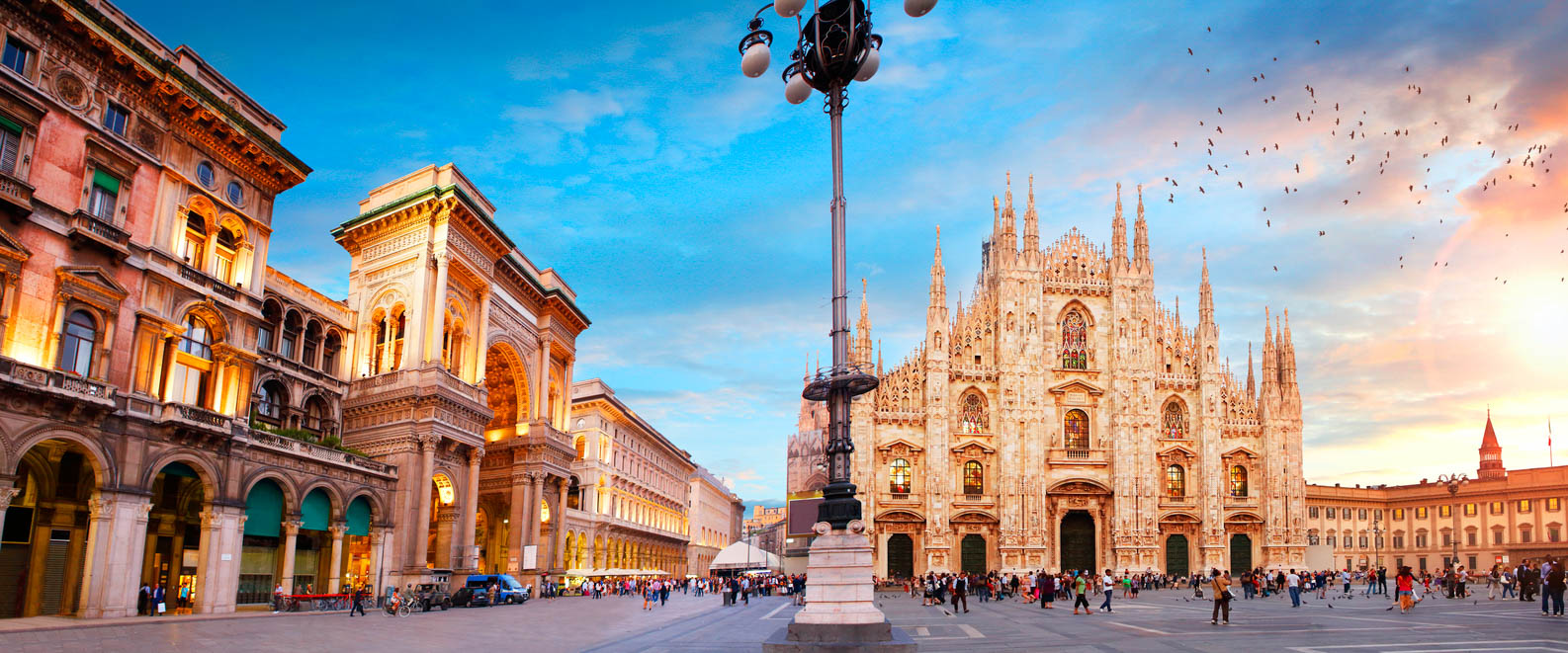 Program1.deň       Odchod z Trebišova do Talianska cez Rakúsko, každé 3 hodiny hygienická prestávka na benzínovej pumpe2.deň Príchod v ranných hodinách do Milána, celodenná prehliadka mesta so sprievodcom: Milánsky dóm, Teatro alla Scala, víťazný oblúk, kostol Panny Márie milostí, Galéria Viktora Emanuela, park Sempione, voľno v centre Presun na ubytovanie smerom do Verony Ubytovanie a večera 3.deň Raňajky Odchod do Desenzana del Garda, presun s loďou do Sirmione – prehliadka so sprievodcom: hrad, prístav, vyhliadková terasa, voľno v mestečku Plavba naspäť do Desenzana Odchod do Verony , prehliadka so sprievodcom: gótický kostol sv. Anastázie, Arena Verona
Námestie Piazza delle Erbe, Piazza dei Signori, most Ponte di Pietra, Dom a balkón Júlie Odchod na ubytovanie, večera 4.deň Raňajky Odchod do Benátok, príchod do prístavu a následne presun loďou do centra mesta Celodenná prehliadka so sprievodcom: Námestie sv. Marca, Dóžov palác, St.Maria della Salutte, most Rialto, bazilika sv. Marca, tržnica, voľno v centrePresun loďou do prístavu, odchod autobusom na Slovensko podľa pokynov 5.deň Príchod na SlovenskoCena zahŕňa: doprava, 2x ubytovanie, 2x polpenzia, sprievodcovské služby v Taliansku, poistenie, mýtne a parkovné poplatky, vstup do Benátok  a do Milána.Cena nezahŕňa: vstupenky podľa programu – cca. 50 € 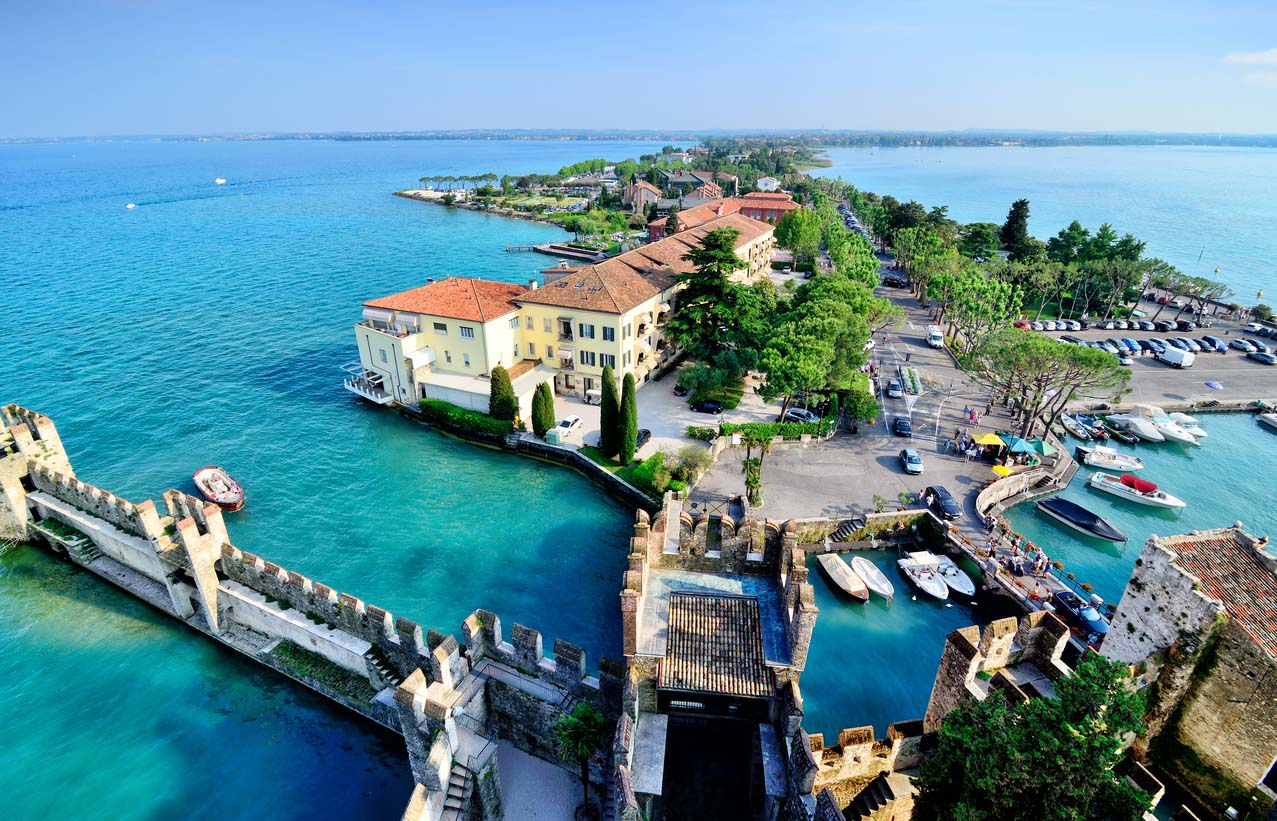 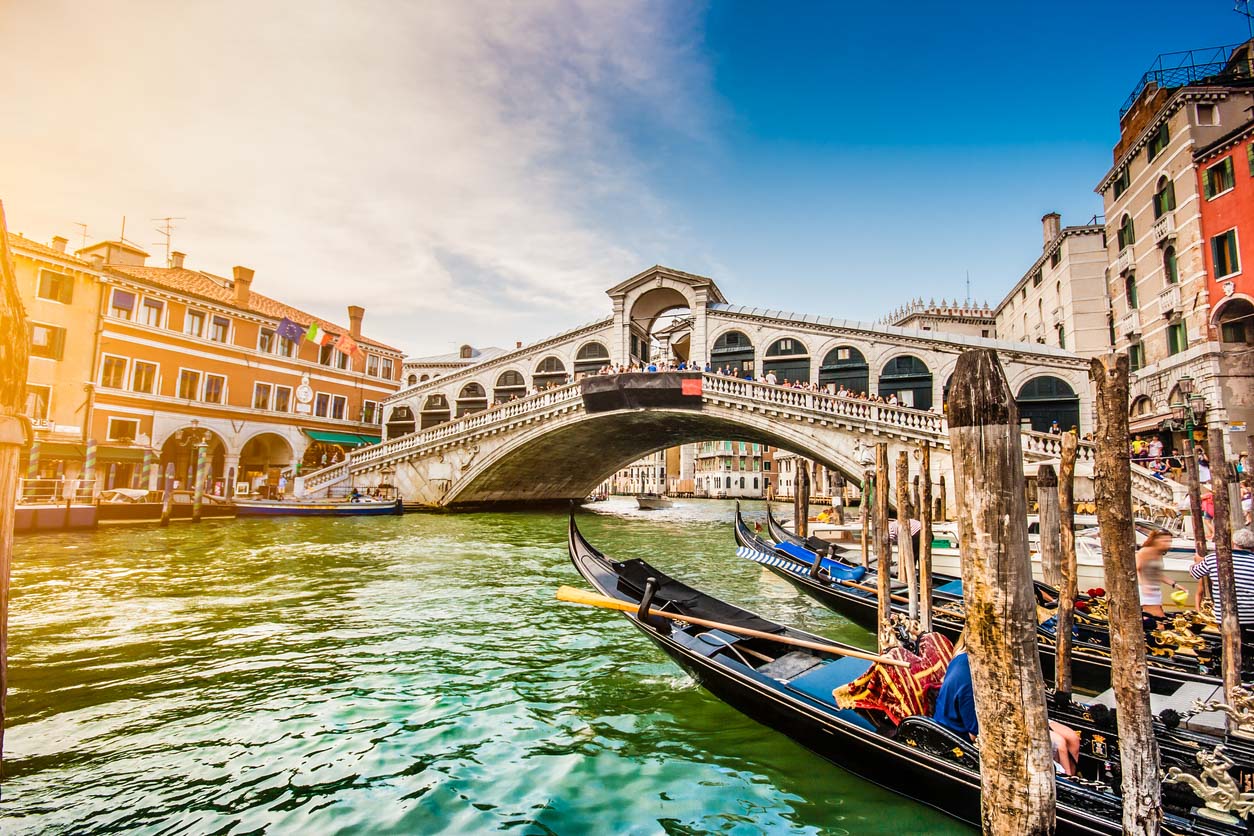 